Life of Christ #6- Nazareth/Cana/CapernaumMatt. 4:13, Luke 4:14-32, John 4:43-44(Leaving Nazareth)12 Now when Jesus had heard that John was cast into prison, he departed into Galilee; 13 And leaving Nazareth, he came and dwelt in Capernaum, which is upon the sea coast, in the borders of Zabulon and Nephthalim: 43 Now after two days he departed thence, and went into Galilee. 44 For Jesus himself testified, that a prophet hath no honour in his own country.14-30 And Jesus returned in the power of the Spirit into Galilee: and there went out a fame of him through all the region round about. 15 And he taught in their synagogues, being glorified of all. 16 And he came to Nazareth, where he had been brought up: and, as his custom was, he went into the synagogue on the sabbath day, and stood up for to read. 17 And there was delivered unto him the book of the prophet Esaias. And when he had opened the book, he found the place where it was written, 18 The Spirit of the Lord is upon me, because he hath anointed me to preach the gospel to the poor; he hath sent me to heal the brokenhearted, to preach deliverance to the captives, and recovering of sight to the blind, to set at liberty them that are bruised, 19 To preach the acceptable year of the Lord. 20 And he closed the book, and he gave it again to the minister, and sat down. And the eyes of all them that were in the synagogue were fastened on him. 21 And he began to say unto them, This day is this scripture fulfilled in your ears. 22 And all bare him witness, and wondered at the gracious words which proceeded out of his mouth. And they said, Is not this Joseph's son? 23 And he said unto them, Ye will surely say unto me this proverb, Physician, heal thyself: whatsoever we have heard done in Capernaum, do also here in thy country. 24 And he said, Verily I say unto you, No prophet is accepted in his own country. 25 But I tell you of a truth, many widows were in Israel in the days of Elias, when the heaven was shut up three years and six months, when great famine was throughout all the land; 26 But unto none of them was Elias sent, save unto Sarepta, a city of Sidon, unto a woman that was a widow. 27 And many lepers were in Israel in the time of Eliseus the prophet; and none of them was cleansed, saving Naaman the Syrian. 28 And all they in the synagogue, when they heard these things, were filled with wrath, 29 And rose up, and thrust him out of the city, and led him unto the brow of the hill whereon their city was built, that they might cast him down headlong. 30 But he passing through the midst of them went his way,John 4:45-54 (2nd miracle in Cana of Galilee)45 Then when he was come into Galilee, the Galilaeans received him, having seen all the things that he did at Jerusalem at the feast: for they also went unto the feast. 46 So Jesus came again into Cana of Galilee, where he made the water wine. And there was a certain nobleman, whose son was sick at Capernaum. 47 When he heard that Jesus was come out of Judaea into Galilee, he went unto him, and besought him that he would come down, and heal his son: for he was at the point of death. 48 Then said Jesus unto him, Except ye see signs and wonders, ye will not believe. 49 The nobleman saith unto him, Sir, come down ere my child die. 50 Jesus saith unto him, Go thy way; thy son liveth. And the man believed the word that Jesus had spoken unto him, and he went his way. 51 And as he was now going down, his servants met him, and told him, saying, Thy son liveth. 52 Then enquired he of them the hour when he began to amend. And they said unto him, Yesterday at the seventh hour the fever left him. 53 So the father knew that it was at the same hour, in the which Jesus said unto him, Thy son liveth: and himself believed, and his whole house. 54 This is again the second miracle that Jesus did, when he was come out of Judaea into Galilee.Matt. 4:13-22, Mark 1:14-28, Luke 5:1-11 (Fishers of men in Capernaum) 13 And leaving Nazareth, he came and dwelt in Capernaum, which is upon the sea coast, in the borders of Zabulon and Nephthalim: 14 That it might be fulfilled which was spoken by Esaias the prophet, saying, 15 The land of Zabulon, and the land of Nephthalim, by the way of the sea, beyond Jordan, Galilee of the Gentiles; 16 The people which sat in darkness saw great light; and to them which sat in the region and shadow of death light is sprung up. 17 From that time Jesus began to preach, and to say, Repent: for the kingdom of heaven is at hand. 18 And Jesus, walking by the sea of Galilee, 1 And it came to pass, that, as the people pressed upon him to hear the word of God, he stood by the lake of Gennesaret, 2 And saw two ships standing by the lake: but the fishermen were gone out of them, and were washing their nets.  saw two brethren, Simon called Peter, and Andrew his brother, casting a net into the sea: for they were fishers. 3 And he entered into one of the ships, which was Simon's, and prayed him that he would thrust out a little from the land. And he sat down, and taught the people out of the ship. 4 Now when he had left speaking, he said unto Simon, Launch out into the deep, and let down your nets for a draught. 5 And Simon answering said unto him, Master, we have toiled all the night, and have taken nothing: nevertheless at thy word I will let down the net. 6 And when they had this done, they inclosed a great multitude of fishes: and their net brake. 7 And they beckoned unto their partners, which were in the other ship, that they should come and help them. And they came, and filled both the ships, so that they began to sink. 8 When Simon Peter saw it, he fell down at Jesus' knees, saying, Depart from me; for I am a sinful man, O Lord. 9 For he was astonished, and all that were with him, at the draught of the fishes which they had taken: 19 And he saith unto them, Follow me, and I will make you fishers of men. 20 And they straightway left their nets, and followed him. 21 And going on from thence, he saw other two brethren, James the son of Zebedee, and John his brother, in a ship with Zebedee their father 10 And so was also James, and John, the sons of Zebedee, which were partners with Simon., mending their nets; and he called them. 22 And they immediately left the ship and their father, with the hired servants and followed him. And Jesus said unto Simon, Fear not; from henceforth thou shalt catch men. 11 And when they had brought their ships to land, they forsook all, and followed him.Mark 1:21-28, Luke 4:31-37, Matt 4:23-25 (casting out demons in Capernaum synagogue)21 And they went into Capernaum; and straightway on the sabbath day days he entered into the synagogue, and taught. 22 And they were astonished at his doctrine: for he taught them as one that had authority, for his word was with power. and not as the scribes. 23 And there was in their synagogue a man with an unclean spirit; and he cried out, 24 Saying, Let us alone; what have we to do with thee, thou Jesus of Nazareth? art thou come to destroy us? I know thee who thou art, the Holy One of God. 25 And Jesus rebuked him, saying, Hold thy peace, and come out of him. 26 And when the unclean spirit had torn him, and cried with a loud voice, he came out of him. 27 And they were all amazed, insomuch that they questioned among themselves, saying, What thing is this? what new doctrine is this? for with authority commandeth he even the unclean spirits, and they do obey him. 28 And immediately his fame spread abroad throughout all the region round about Galilee.23-25 And Jesus went about all Galilee, teaching in their synagogues, and preaching the gospel of the kingdom, and healing all manner of sickness and all manner of disease among the people. 24 And his fame went throughout all Syria: and they brought unto him all sick people that were taken with divers diseases and torments, and those which were possessed with devils, and those which were lunatick, and those that had the palsy; and he healed them. 25 And there followed him great multitudes of people from Galilee, and from Decapolis, and from Jerusalem, and from Judaea, and from beyond Jordan.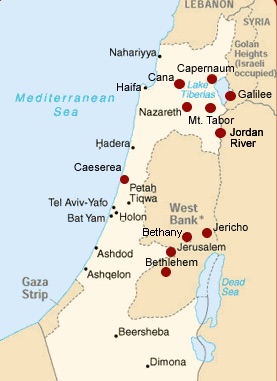 